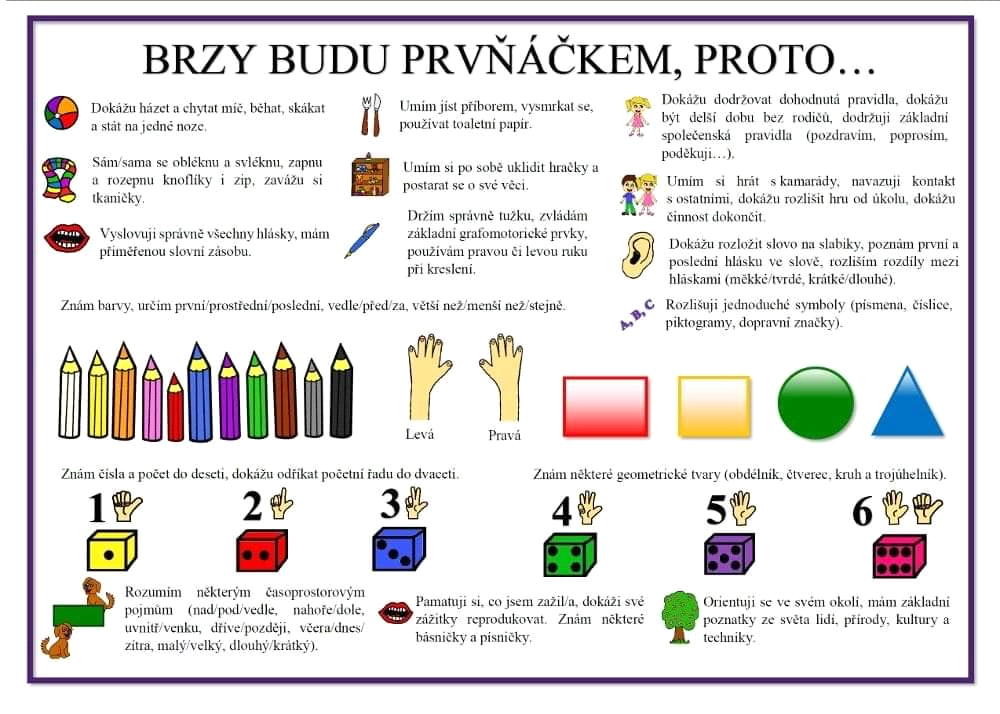 SPRÁVNÝ ÚCHOP TUŽKY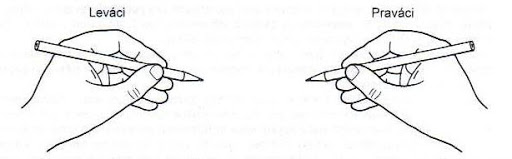 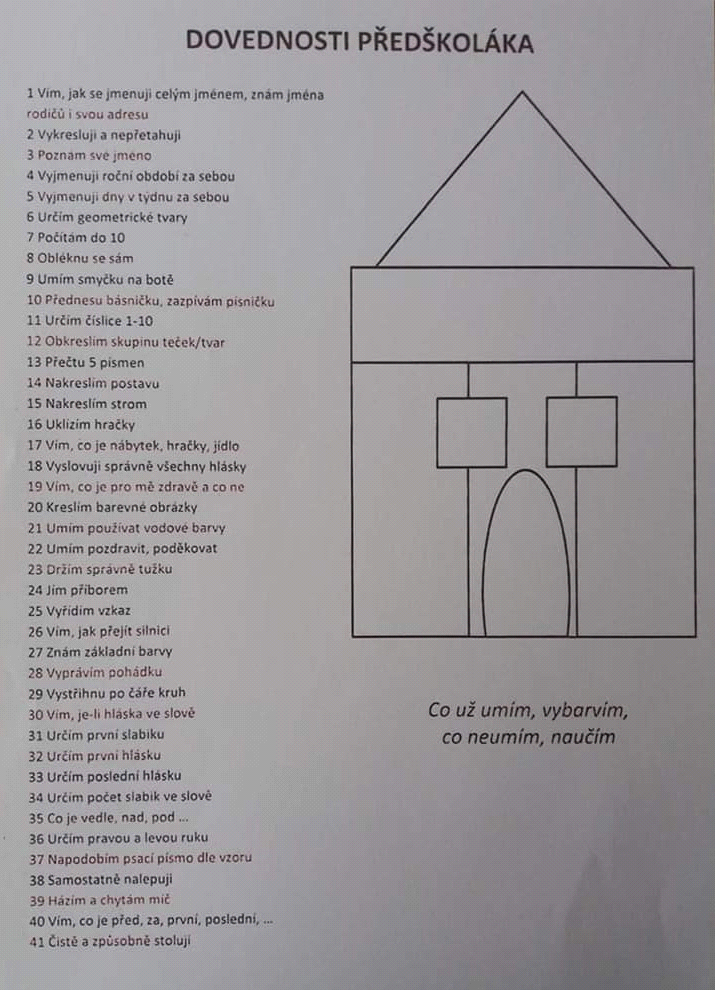 